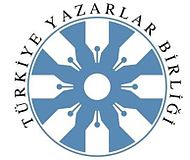                         Türkiye Yazarlar Birliği Elazığ Şubesi                         Üye Kayıt ve Bilgi FişiÜye No:Türkiye Yazarlar Birliği tüzüğünü okudum, hükümlerini aynen kabul ediyorum.Üyeliğine kabulümü arz ederim.  ……./……./202…. Adı soyadı        İmzaTürkiye Yazarlar Birliği’ne üyeliğine kabulünü teklif ederiz.   ……./……./202….Yönetim Kurulu Üyesi 							Yönetim Kurulu Üyesi 	İmza									  İmzaYönetim Kurulu KararıTC Kimlik No:Üyeli ŞartlarıMadde 5:Birliğe üye olabilmek için aşağıdaki niteliklere sahip olmak gerekir:Türk vatandaşı olmak, 18 yaşını bitirmek olmak, hırsızlık, sahtekârlık, dolandırıcılık, şantaj, hileli işler ve haysiyet kırıcı suçlardan biriyle kesin hüküm giymemiş olmak, Dernek kurmak hakkını yitirmemiş bulunmak,Yazar olmak (Yazar, telif eserlerini basılması, çoğaltılması, derlenmesi, dağıtılması, plak film, oyun, antoloji, yıllık, kitap haline getirilmesi veya süreli yayınlarda yayımlanması için ücret karşılığında yayımcıya satan kişidir). 	Kitap şeklinde,       Çeşit süreli yayınlarda yazı, şiir, inceleme vb. türlerde yazılar neşretmek.Bu durumda birliğe üye olabilmek için bir veya daha fazla süreli yayında en az beş yıldan beri yazıyor olmak şartı aranır.Adı ve soyadı:Adresi:Çalıştığı kurum:Ev Tel:Daha önce çalıştığı kurumlar:Cep Tel:Öğrenim durumu:İş tel:Yazarlık ilgi alanı:E-posta:Yazdığı süreli yayınlar:Üye olduğu diğer kuruluşlar ve bu kuruluşlardaki görevleri:Kitap halinde çıkmış eserleri:Kitap halinde çıkmış eserleri:Ek Bilgiler:NÜFUS KAYIT SURETİNÜFUSA KAYITLI OLDUĞU YERSoyadı:İl:Adı:İlçe:Baba Adı:Mahalle – Köy:Ana Adı:Cilt No:Doğum Yeri:Aile Sıra No:Doğum Tarihi:Sıra No: